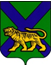 ТЕРРИТОРИАЛЬНАЯ ИЗБИРАТЕЛЬНАЯ КОМИССИЯ ГОРОДА  ДАЛЬНЕГОРСКАР Е Ш Е Н И Е14 августа 2021 года                     г. Дальнегорск                                 № 145/2817 часов 10 минутО регистрации кандидата в депутаты Законодательного Собрания Приморского края, выдвинутого избирательным объединением «Приморское региональное отделение Всероссийской политической партии «ЕДИНАЯ РОССИЯ», по одномандатному избирательному округу № 24  Слепченко Сергея ВладимировичаПроверив  соблюдение требований Федерального закона «Об основных гарантиях избирательных прав и права на участие в референдуме граждан Российской Федерации», Избирательного кодекса Приморского края к представлению  кандидатом, выдвинутым избирательным объединением «Приморское региональное отделение Всероссийской политической партии «ЕДИНАЯ РОССИЯ» по одномандатному избирательному округу № 24, Слепченко Сергеем Владимировичем документов  в окружную избирательную комиссию, а также достоверность сведений о кандидате, территориальная избирательная комиссия города Дальнегорска установила следующее.	Представление кандидатом в депутаты Законодательного Собрания Приморского края Слепченко Сергеем Владимировичем документов в территориальную избирательную комиссию города Дальнегорска, на которую решением Избирательной комиссии Приморского края от 04 июня 2021 года № 269/1823 «О возложении полномочий окружных избирательных комиссий по выборам депутатов Законодательного Собрания Приморского края на территориальные избирательные комиссии» возложены полномочия окружной избирательной комиссии одномандатного избирательного округа № 24, соответствует требования статей 40, 42, 46 Избирательного кодекса Приморского края.   	С учетом изложенного, руководствуясь статьями 25, 38 Федерального закона «Об основных  гарантиях избирательных  прав и права на участие в референдуме граждан Российской Федерации», статьями 26, 47 и 49 Избирательного кодекса Приморского края, территориальная избирательная комиссия города ДальнегорскаРЕШИЛА:Зарегистрировать кандидата в депутаты Законодательного Собрания Приморского края, выдвинутого избирательным объединением «Приморское региональное отделение Всероссийской политической партии «ЕДИНАЯ РОССИЯ» по одномандатному избирательному округу № 24, Слепченко Сергея Владимировича.Выдать зарегистрированному кандидату на выборах в депутаты Законодательного Собрания Приморского края по одномандатному избирательному округу № 24 Слепченко Сергею Владимировичу удостоверение установленного образца.Направить настоящее решение в Избирательную комиссию Приморского края для опубликования настоящего решения в газете «Приморская газета: официальное издание органов государственной власти Приморского края», для размещения на официальном сайте Избирательной комиссии Приморского края в информационно-телекоммуникационной сети «Интернет».Председатель комиссии	                                         	С.Г. КузьмиченкоСекретарь комиссии                                                                    О. Д. Деремешко